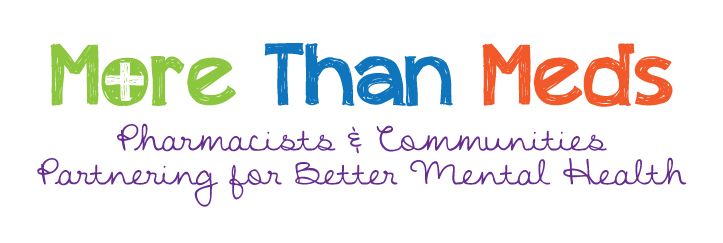 Outreach Public Education/Support Session FeedbackThank you for coming to our session. Please take a moment to give us your feedback. You do not have to do this but it would help us know if the session was helpful or not. You can use this form or you can complete the feedback online at www.morethanmeds.com. Just click on the “Rate our education session!” button on the main page.  Please check all that apply:I am a person This session was led by:How did you find out about today’s session? What did you like about the session?How could we make the session better?What did you get out of today’s session?Other comments:Date: Where was the session?with lived experience of mental illnesswho cares for someone with lived experience of mental illnesswho is interested in this informationa pharmacist and a person with lived experience of mental illness (or a caregiver)a pharmacist other – please tell us who gave the session: _______________________________Should we offer sessions like this again?Should we offer sessions like this again?Should we offer sessions like this again?Would you recommend this session to others?Would you recommend this session to others?Would you recommend this session to others?YesYesNo  No  I don’t know  I don’t know  